	   Sunday, April 15, 2012	   Monday, April 16, 2012	   Tuesday, April 17, 2012	   Wednesday, April 18, 2012	   Thursday, April 19, 2012	   Friday, April 20, 2012	   Saturday, April 21, 20126:00AMHome Shopping  Shopping program.G 6:30AMBuck Rogers: Twiki Is Missing (R)  Twiki the robot is kidnapped by three treacherous females. Starring GIL GERARD, ERIN GRAY, MICHAEL ANSARA, FELIX SILLA and TIM O'CONNOR.PG 7:30AMThe Incredible Hulk: Proof Positive (R)  McGee's obsession with finding the Hulk gets a severe setback when his new publisher forbids him to on with the search. Starring BILL BIXBY, LOU FERRIGNO and JACK COLVIN.PG 8:30AMHome Shopping  Shopping program.G 9:30AMThe Jeff Foxworthy Show: My Dinner With Betty (R)  Jeff is upset when Karen invites a close friend's ex-wife for dinner. Starring JEFF FOXWORTHY, ANN CUSACK, HALEY JOEL OSMENT, JONATHAN LIPNICKI and BILL ENGVALL.PG 10:00AMNed And Stacey: The Other End (R)  After Stacey is thrown out for an indiscretion that costs his job, Ned struggles to get on with his life. Starring THOMAS HADEN CHURCH, DEBRA MESSING, GREG GERMANN and NADIA DAJANI.PG 10:30AMNed And Stacey: Dorsey V. Dorsey (R)  As Stacey insists he get serious about their divorce, Ned agrees to a real estate venture with Amanda. Starring THOMAS HADEN CHURCH, DEBRA MESSING, GREG GERMANN and NADIA DAJANI.PG 11:00AMAdam 12: Princess And The Pig (R)  Officer Reed works undercover and gets help from a dope-sick folk singer in a plot to smash a narcotics ring. Starring KENT MCCORD, MARTIN MILNER, WILLIAM BOYETT and STEPHEN CANNELL.PG 11:30AMNewsradio: Rat Funeral (R)  The office mascot, Mike the rat, is killed in a trap, and as a result, Dave is seen as heartless for thinking of him as just a rodent. Starring ANDY DICK, DAVE FOLEY, JOE ROGAN, KHANDI ALEXANDER and MAURA TIERNEY.PG 12:00PMCrazy Like A Fox: Fox On The Range (R)  The Foxes saddle up for a vacation, but find themselves trailing a murderer when Harrison and Cindy find a corpse in the barn. Starring JACK WARDEN, JOHN RUBINSTEIN, PENNY PEYSER and ROBBY KIGER.PG 1:00PMBaywatch: Coronado Del Soul - Part 2 (R)  Still adrift in the ocean, Mitch struggles to keep himself and his brother Buzzy alive through the cold night. Starring DAVID HASSELHOFF, PAMELA ANDERSON, NICOLE EGGERT, DAVID CHARVET and ALEXANDRA PAUL.PG 2:00PMV.I.P: The Quick And The Dead (R)  An imposter who is making life tough for Quick sets out to steal some valuable jewellery belonging to V.I.P.'s latest client. Starring PAMELA ANDERSON, ANGELLE BROOKS, LEAH LAIL and MOLLY CULVER.PG 3:00PMV.I.P: Valma And Louise (R)  A road trip pits Val and Tasha against a gang of deadly bank robbers. Starring PAMELA ANDERSON, ANGELLE BROOKS, LEAH LAIL, MOLLY CULVER and NATALIE RAITANO.PG (V)4:00PMThe Drew Carey Show: Kate And Her New Boyfriend (R) 'CC'  Drew tries to play nice with Mimi for Steve's sake, but Kate's new guy has him too peeved to keep the peace. Starring DREW CAREY, DIEDRICH BADER, CHRISTA MILLER, KATHY KINNEY and CRAIG FERGUSON.PG 4:30PMMy Wife And Kids: A Little More Romance (R) 'CC'  Michael's brother visits with his latest girlfriend at a time when Michael and Jay are frustrated with their own lack of love lives. Starring DAMON WAYANS, TISHA CAMPBELL-MARTIN, GEORGE O CORE II, JAZZ RAYCOLE and PARKER MCKENNA POSEY.PG 5:00PMMy Wife And Kids: Perfect Dad (R) 'CC'    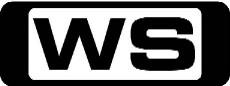 The kids tell Michael their fantasies about what would make him the perfect dad. Michael listens to their fantasies, then offers up his own versions. Guest starring Gary Coleman. Starring DAMON WAYANS.PG 5:30PMThat '70s Show: Kitty's Birthday / The Trials Of M. Kelso (R) 'CC'  Red and Eric are in hot water when they forget Kitty's birthday. After spending a few minutes with Caroline, Hyde tells Fez that his new girlfriend is a psycho. Starring TOPHER GRACE, ASHTON KUTCHER, MILA KUNIS and WILMER VALDERRAMA.PG 6:30PM7Mate Sunday Night Movie: Land Of The Lost (R) 'CC' (2009)    A palaeontologist and his assistant stumble across a space-time vortex, blasting them into a world of dinosaurs and lizard people. Starring WILL FERRELL, ANNA FRIEL, DANNY MCBRIDE, JORMA TACCONE and JOHN BOYLAN.PG (D,S,L,V)8:30PMFamily Guy: Seashorse Seashell Party 'CC'  **NEW**When a storm hits in Quahog, to help pass the time and calm his nerves, Brian consumes some questionable substances, and has trouble sobering up.M (D,V)9:00PMAmerican Dad: Hurricane! 'CC'  **NEW**In an unprecedented Animation crossover event, a storm hits the towns of Stoolbend, Quahog, and Langley Falls.M 9:30PM7Mate Sunday Night Movie: Role Models (R) 'CC' (2008)    When two irresponsible thirty-somethings get into a fight and face arrest, they take on community service as role models instead. Starring SEANN WILLIAM SCOTT, PAUL RUDD, CHRISTOPHER MINTZ-PLASSE, JANE LYNCH and ELIZABETH BANKS.MA (S,L,N)11:30PMMy Name Is Earl: Randy's Touchdown (R) 'CC'    Back in high school, Earl ruined Randy's chance to score a touchdown during a key football game, now Earl must make it right. Starring JASON LEE, ETHAN SUPLEE, NADINE VELAZQUEZ, EDDIE STEEPLES and JAIME PRESSLY.PG 12:00AMV.I.P: The Quick And The Dead (R)  An imposter who is making life tough for Quick sets out to steal some valuable jewellery belonging to V.I.P.'s latest client. Starring PAMELA ANDERSON, ANGELLE BROOKS, LEAH LAIL, MOLLY CULVER and NATALIE RAITANO.PG 1:00AMV.I.P: Valma And Louise (R)  A road trip pits Val and Tasha against a gang of deadly bank robbers. Starring PAMELA ANDERSON.PG (V)2:00AMBaywatch: Coronado Del Soul - Part 2 (R)  Still adrift in the ocean, Mitch struggles to keep himself and his brother Buzzy alive through the cold night. Starring DAVID HASSELHOFF, PAMELA ANDERSON, NICOLE EGGERT, DAVID CHARVET and ALEXANDRA PAUL.PG 3:00AMThe Incredible Hulk: Proof Positive (R)  McGee's obsession with finding the Hulk gets a severe setback when his new publisher forbids him to on with the search. Starring BILL BIXBY, LOU FERRIGNO and JACK COLVIN.PG 4:00AMBuck Rogers: Twiki Is Missing (R)  Twiki the robot is kidnapped by three treacherous females. Starring GIL GERARD, ERIN GRAY, MICHAEL ANSARA, FELIX SILLA and TIM O'CONNOR.PG 5:00AMAdam 12: Princess And The Pig (R)  Officer Reed works undercover and gets help from a dope-sick folk singer in a plot to smash a narcotics ring. Starring KENT MCCORD, MARTIN MILNER, WILLIAM BOYETT and STEPHEN CANNELL.PG 5:30AMHome Shopping  Home ShoppingG 6:00AMHome Shopping  Shopping program.G 6:30AMK-Zone - Handy Manny: Handy Manny (R)    Join Handy Manny, who with the help of his amazing set of talking tools is the town's expert when it comes to repairs.G 7:00AMK-Zone - Handy Manny: Handy Manny (R)    Join Handy Manny, who with the help of his amazing set of talking tools is the town's expert when it comes to repairs.G 7:30AMK-Zone - Stitch!: Stitch! (R)    When Stitch lands on a remote island, he must perform several good deeds in order to activate the Spiritual Stone that will gain him great power.G 8:00AMK-Zone - Phineas And Ferb: Phineas And Ferb (R) 'CC'    There is no such thing as an ordinary Summer's day, as step-brothers Phineas and Ferb take their dreams to extremes.G 8:30AMK-Zone - Phineas And Ferb: Phineas And Ferb (R) 'CC'    There is no such thing as an ordinary Summer's day, as step-brothers Phineas and Ferb take their dreams to extremes.G 9:00AMNBC Today (R) 'CC'    International news and weather including interviews with newsmakers in the world of politics, business, media, entertainment and sport.10:00AMNBC Meet The Press (R) 'CC'    David Gregory interviews newsmakers from around the world.11:00AMAdam 12: The Tip (R)  Bandits using tear gas and a unique escape route rob an armored truck at a bank while Officers Malloy and Reed are staked out. Starring KENT MCCORD, MARTIN MILNER, WILLIAM BOYETT and STEPHEN CANNELL.PG 11:30AMNewsradio: The Breakup (R)  Dave and Lisa are tricked into revealing their affair to the staff. Then, Catherine learns Bill's real first name. Starring ANDY DICK, DAVE FOLEY, JOE ROGAN, KHANDI ALEXANDER and MAURA TIERNEY.PG 12:00PMCrazy Like A Fox: The Duke Is Dead (R)  When the pet dog of Harrison's neighbour is found poisoned to death, Harry is asked to sniff out the culprit. Starring JACK WARDEN, JOHN RUBINSTEIN, PENNY PEYSER and ROBBY KIGER.PG 1:00PMBaywatch: Mirror, Mirror (R)  Two sisters compete for Mitch's affections, and Matt confronts his fear of sharks. Starring DAVID HASSELHOFF, PAMELA ANDERSON, NICOLE EGGERT, DAVID CHARVET and ALEXANDRA PAUL.PG 2:00PMMillion Dollar Catch (R)    It's a gripping high seas adventure, as four crews compete to fill their quota of prized crayfish in some of the roughest seas in the world.PG (L)2:30PMMillion Dollar Catch (R)    It's a gripping high seas adventure, as four crews compete to fill their quota of prized crayfish in some of the roughest seas in the world.PG (L)3:00PMMotor Mate: Grand Prix Legends    Take a look back at John Surtees world titles, listen in on fascinating, highly nostalgic interviews, and relive the track action that made Surtees such an extraordinary champion.G 4:00PMV8 Xtra 'CC'    The V8 Xtra team previews next weekend's ITM 400 from the streets of Hamilton, NZ.G 4:30PMMonster Garage: Monster Fun House (R)  Jesse and team of circus geeks and carnival freaks transform a road tripping RV into a crowd pleasing go anywhere fun house. Starring JESSE JAMES.PG 5:30PMThat '70s Show: Eric's Naughty No-No / Holy Craps! (R) 'CC'  A visit from Paula, Kitty's beautiful and successful sister, makes Kitty believe that her life is going nowhere. Starring TOPHER GRACE, ASHTON KUTCHER, MILA KUNIS, WILMER VALDERRAMA and DANNY MASTERSON.PG 6:30PMHow I Met Your Mother: Big Days / Cleaning House (R) 'CC'   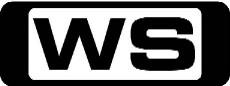 Robin is heartbroken, while Marshall can't keep quiet about his desire to start a family. Then, the gang discover Barney's mum's secret. Starring JOSH RADNOR, JASON SEGEL and ALYSON HANNIGAN.PG (S,A)7:30PMHow I Met Your Mother: Unfinished / Subway Wars (R) 'CC'   When Ted declines Barney's offer to design the new GNB building, Barney tries to woo him by using all of his best womanising tactics. Starring JOSH RADNOR, JASON SEGEL, ALYSON HANNIGAN and NEIL PATRICK HARRIS.PG 8:30PMFamily Guy: Blue Harvest - The Star Wars Special Episode (R) 'CC'  In a special one hour premiere episode, Peter decides to entertain the family during a black out with his version of the Star Wars saga. Starring SETH MACFARLANE, SETH GREEN, MILA KUNIS and ALEX BORSTEIN.M 9:30PMFamily Guy: Something Something Something Dark Side - Part 1 / Something (R) 'CC'    Peter makes good on another power outage at home by entertaining his family with a retelling of Star Wars Episode V: The Empire Strikes Back.MA (S)10:30PMFamily Guy: It's A Trap - Part 1 And Part 2 (R) 'CC'    Return to the Griffins version of that galaxy far, far away as their freakin’ sweet saga continues with the final instalment of the hilarious three-part Star Wars satire.M (V,S)11:30PMScrubs: My Road To Nowhere (R) 'CC'  After being convinced to go to Tacoma for Kim's first ultrasound, J.D. and an unlikely group take Kelso's new RV on a road trip. Starring ZACH BRAFF, DONALD FAISON, SARAH CHALKE, JOHN C MCGINLEY and KEN JENKINS.PG 12:00AMCNNNN (R) 'CC'   The Chaser Non-Stop News Network is a news and Current Affairs show satirising American news channels such as CNN and Fox News. Starring CHARLES FIRTH, ANDREW HANSEN and JULIAN MORROW.M 12:30AMCNNNN (R) 'CC'   The Chaser Non-Stop News Network is a news and Current Affairs show satirising American news channels such as CNN and Fox News. Starring CHARLES FIRTH, ANDREW HANSEN and JULIAN MORROW.M 1:00AMWarehouse 13: Elements (R)    A mysterious thief uses an artefact to steal a Native American sculpture. Starring EDDIE MCCLINTOCK, JOANNE KELLY, SAUL RUBINEK, GENELLE WILLIAMS and SIMON REYNOLDS.M 2:00AMBaywatch: Mirror, Mirror (R)  Two sisters compete for Mitch's affections, and Matt confronts his fear of sharks. Starring DAVID HASSELHOFF, PAMELA ANDERSON, NICOLE EGGERT, DAVID CHARVET and ALEXANDRA PAUL.PG 3:00AMMillion Dollar Catch (R)    It's a gripping high seas adventure, as four crews compete to fill their quota of prized crayfish in some of the roughest seas in the world.PG (L)3:30AMMillion Dollar Catch (R)    It's a gripping high seas adventure, as four crews compete to fill their quota of prized crayfish in some of the roughest seas in the world.PG (L)4:00AMCrazy Like A Fox: The Duke Is Dead (R)  When the pet dog of Harrison's neighbour is found poisoned to death, Harry is asked to sniff out the culprit. Starring JACK WARDEN, JOHN RUBINSTEIN, PENNY PEYSER and ROBBY KIGER.PG 5:00AMAdam 12: The Tip (R)  Bandits using tear gas and a unique escape route rob an armored truck at a bank while Officers Malloy and Reed are staked out. Starring KENT MCCORD, MARTIN MILNER, WILLIAM BOYETT and STEPHEN CANNELL.PG 5:30AMHome Shopping  Home ShoppingG 6:00AMHome Shopping  Shopping program.G 6:30AMK-Zone - Handy Manny: Handy Manny (R)    Join Handy Manny, who with the help of his amazing set of talking tools is the town's expert when it comes to repairs.G 7:00AMK-Zone - Handy Manny: Handy Manny (R)    Join Handy Manny, who with the help of his amazing set of talking tools is the town's expert when it comes to repairs.G 7:30AMK-Zone - Stitch!: Stitch! (R)    When Stitch lands on a remote island, he must perform several good deeds in order to activate the Spiritual Stone that will gain him great power.G 8:00AMK-Zone - Phineas And Ferb: Phineas And Ferb (R) 'CC'    There is no such thing as an ordinary Summer's day, as step-brothers Phineas and Ferb take their dreams to extremes.G 8:30AMK-Zone - Phineas And Ferb: Phineas And Ferb (R) 'CC'    There is no such thing as an ordinary Summer's day, as step-brothers Phineas and Ferb take their dreams to extremes.G 9:00AMNBC Today (R) 'CC'    International news and weather including interviews with newsmakers in the world of politics, business, media, entertainment and sport.11:00AMAdam 12: The Parole Violator (R)  A parole officer who works with Officers Malloy and Reed as they try to keep a basketball player from using dope. Starring KENT MCCORD, MARTIN MILNER, WILLIAM BOYETT and STEPHEN CANNELL.PG 11:30AMNewsradio: The Shrink (R)  The stressed-out staff gets help from a psychiatrist, while Dave is bothered that the doctor is Lisa's former lover. Starring ANDY DICK, DAVE FOLEY, JOE ROGAN, KHANDI ALEXANDER and MAURA TIERNEY.PG 12:00PMCrazy Like A Fox: Rosie (R)  When a much-loved bag lady is murdered, Harry learns that she was killed because of what she knew about a society scandal. Starring JACK WARDEN, JOHN RUBINSTEIN, PENNY PEYSER and ROBBY KIGER.PG 1:00PMBaywatch: The Falcon Manifesto (R)  Mitch takes a break from rescuing troubled swimmers to help a reporter working on the scoop of a lifetime. Starring DAVID HASSELHOFF, PAMELA ANDERSON, NICOLE EGGERT, DAVID CHARVET and ALEXANDRA PAUL.PG 2:00PMMillion Dollar Catch (R)    It's a gripping high seas adventure, as four crews compete to fill their quota of prized crayfish in some of the roughest seas in the world.PG (L)2:30PMMillion Dollar Catch (R)    It's a gripping high seas adventure, as four crews compete to fill their quota of prized crayfish in some of the roughest seas in the world.PG (L)3:00PMMotor Mate: Formula One  1971. This was the year of the Stewart- Tyrrell double-act. Ferrari was still the team to beat, and the brute force of the V-12 engine threatened to destroy everything in its wake.G 4:30PMMonster Garage: Folsom Low Rider (R)  Jesse and the Monster Garage crew rolled inside Folsom State Prison to do the unthinkable build a custom 1969 Low-Rider with an all-inmate build team. Starring JESSE JAMES.PG 5:30PMThat '70s Show: Fez Dates Donna / Eric's Drunken Tattoo (R) 'CC'  To get Caroline off his back, Fez pretends to be dating Donna, while Eric enjoys living as a bachelor again. Starring TOPHER GRACE, ASHTON KUTCHER and MILA KUNIS.PG 6:30PMHow I Met Your Mother: Architect Of Destruction / Baby Talk (R) 'CC'   Ted is conflicted about pursuing his dream job, while Marshall and Lily research how to conceive a baby with their gender of choice. Starring JOSH RADNOR, JASON SEGEL, ALYSON HANNIGAN and NEIL PATRICK HARRIS.PG (S,L)7:30PMMythbusters: Cooling A Six Pack / Buster Rebuild / Ancient Electricity (R) 'CC'    The MythBusters use ice, water, refrigerators, freezers and fire to test the fastest way to cool a six-pack.PG 8:30PMFamily Guy: Tiegs For You (R) 'CC'    When the local dry cleaner loses Peter's favourite white shirt, he goes ballistic.M 9:00PMAmerican Dad: Tearjerker (R) 'CC'  When Roger has aspirations to become a film producer, he kidnaps movie stars and replaces them with robots.M 9:30PMFamily Guy: Brothers & Sisters / Trading Places (R) 'CC'    When Mayor West marries Lois' sister, Carol they move into the Griffins house to be one big 'happy' family.MA (A)10:30PMAmerican Dad: Oedipal Panties / Widowmaker (R) 'CC'  When Stan's mother gets dumped, she shows up wanting Stan to comfort her. Meanwhile, Francine wants to know what's wrong with the men in her life.M 11:30PMThe Chaser's War On Everything (R) 'CC'    The Chaser try to get Karl Stefanovic on Sunrise, and visit a gun-show in America. Starring CHRIS TAYLOR, JULIAN MORROW, CRAIG REUCASSEL, ANDREW HANSEN and CHAS LICCIARDELLO.M 12:00AMLast Comic Standing (R)    The search for America's funniest comic begins with auditions and a comedy showcase in Los Angeles.M (A)1:00AMWarehouse 13: Burnout (R)    Pete and Myka take on a previous agent's assignment after the man's corpse turns up in the basement of a St. Louis police station. Starring EDDIE MCCLINTOCK, JOANNE KELLY, SAUL RUBINEK, GENELLE WILLIAMS and SIMON REYNOLDS.M 2:00AMBaywatch: The Falcon Manifesto (R)  Mitch takes a break from rescuing troubled swimmers to help a reporter working on the scoop of a lifetime. Starring DAVID HASSELHOFF, PAMELA ANDERSON, NICOLE EGGERT, DAVID CHARVET and ALEXANDRA PAUL.PG 3:00AMMillion Dollar Catch (R)    It's a gripping high seas adventure, as four crews compete to fill their quota of prized crayfish in some of the roughest seas in the world.PG (L)3:30AMMillion Dollar Catch (R)    It's a gripping high seas adventure, as four crews compete to fill their quota of prized crayfish in some of the roughest seas in the world.PG (L)4:00AMCrazy Like A Fox: Rosie (R)  When a much-loved bag lady is murdered, Harry learns that she was killed because of what she knew about a society scandal. Starring JACK WARDEN, JOHN RUBINSTEIN, PENNY PEYSER and ROBBY KIGER.PG 5:00AMAdam 12: The Parole Violator (R)  A parole officer who works with Officers Malloy and Reed as they try to keep a basketball player from using dope. Starring KENT MCCORD, MARTIN MILNER, WILLIAM BOYETT and STEPHEN CANNELL.PG 5:30AMHome Shopping  Home ShoppingG 6:00AMHome Shopping  Shopping program.G 6:30AMK-Zone - Handy Manny: Handy Manny (R)    Join Handy Manny, who with the help of his amazing set of talking tools is the town's expert when it comes to repairs.G 7:00AMK-Zone - Handy Manny: Handy Manny (R)    Join Handy Manny, who with the help of his amazing set of talking tools is the town's expert when it comes to repairs.G 7:30AMK-Zone - Stitch!: Stitch! (R)    When Stitch lands on a remote island, he must perform several good deeds in order to activate the Spiritual Stone that will gain him great power.G 8:00AMK-Zone - Phineas And Ferb: Phineas And Ferb (R) 'CC'    There is no such thing as an ordinary Summer's day, as step-brothers Phineas and Ferb take their dreams to extremes.G 8:30AMK-Zone - Phineas And Ferb: Phineas And Ferb (R) 'CC'    Phineas and Ferb's chameleon grows to the size of a dinosaur when it's inadvertently zapped by a 'gigantinator' ray. Then, Phineas and Ferb put on a rodeo complete with a herd of robotic bulls.G 9:00AMNBC Today (R) 'CC'    International news and weather including interviews with newsmakers in the world of politics, business, media, entertainment and sport.11:00AMAdam 12: Adoption (R)  Officers Malloy and Reed halt a black market baby transaction and uncover a suspicious pill program at a college. Starring KENT MCCORD, MARTIN MILNER, WILLIAM BOYETT and STEPHEN CANNELL.PG 11:30AMNewsradio: Friends (R)  Beth's copycat friend temps at the Office. Then, the security guards won't let Bill into the building without his ID. Starring ANDY DICK, DAVE FOLEY, JOE ROGAN, KHANDI ALEXANDER and MAURA TIERNEY.PG 12:00PMCrazy Like A Fox: Dead On Arrival (R)  When an escaped convict dies in Harrison's office, the Foxes find themselves reluctant partners with a con man. Starring JACK WARDEN, JOHN RUBINSTEIN, PENNY PEYSER and ROBBY KIGER.PG 1:00PMBaywatch: Western Exposure (R)  CJ rescues visiting country singer from a mob of adoring fans and agrees to help him search for his estranged wife and son. Starring DAVID HASSELHOFF, PAMELA ANDERSON, NICOLE EGGERT, DAVID CHARVET and ALEXANDRA PAUL.PG 2:00PMMillion Dollar Catch (R)    It's a gripping high seas adventure, as four crews compete to fill their quota of prized crayfish in some of the roughest seas in the world.PG (L)2:30PMMillion Dollar Catch (R)    It's a gripping high seas adventure, as four crews compete to fill their quota of prized crayfish in some of the roughest seas in the world.PG (L)3:00PMMotor Mate: Formula One  G 4:30PMMonster Garage: Flying Cars - Part 1 (R)  Jesse had a dream: to build a car that flies. Jesse and his team try to take a $100,000 Panoz Esperante sports car and create an airborne vehicle. Starring JESSE JAMES.PG 5:30PMThat '70s Show: Canadian Road Trip / Backstage Pass (R) 'CC'  The guys take a road trip to Canada to buy beer, but things go awry when Fez loses his green card. Starring TOPHER GRACE, LAURA PREPON, ASHTON KUTCHER, MILA KUNIS and WILMER VALDERRAMA.PG 6:30PMHow I Met Your Mother: Canning Randy / Natural History (R) 'CC'   Marshall is guilt-ridden after firing his incompetent assistant. Then, Barney makes a shocking discovery. Starring JOSH RADNOR, JASON SEGEL, ALYSON HANNIGAN, NEIL PATRICK HARRIS and COBIE SMULDERS.PG 7:30PMMan V Food: Chicago / Pittsburgh    Adam tries to eat three overstuffed sandwiches with fries on top at Lucky's Sandwich Company.PG 8:30PMHardcore Pawn: Bomb Drops / Trouble Inside    American Jewelry is celebrating its 30th anniversary, and Les wants to put on a big celebration.M 9:30PMAmerican Pickers: The Possum Trot / Five Acres Of Junk    While cruising through South Carolina, looking for leads, the guys call an old picking contact and soon find themselves in Bill's main street hardware store.PG (L)11:30PMRude Tube: Cyber Scoudrels    From the outrageously wacky to the downright rude, see many viral videos, right here on Rude Tube.M 12:00AMMillion Dollar Catch (R)    It's a gripping high seas adventure, as four crews compete to fill their quota of prized crayfish in some of the roughest seas in the world.PG (L)12:30AMMillion Dollar Catch (R)    It's a gripping high seas adventure, as four crews compete to fill their quota of prized crayfish in some of the roughest seas in the world.PG (L)1:00AMWarehouse 13: Implosion (R)    On the trail of a samurai sword gifted to the President, the agents encounter a rival artefact-seeker. Starring EDDIE MCCLINTOCK, JOANNE KELLY, SAUL RUBINEK, GENELLE WILLIAMS and SIMON REYNOLDS.M 2:00AMHome Shopping  Shopping program.G 3:30AMStag: Billy Joe Walks On Broken Glass  Billy Joe and his friends plan to take a walk down memory lane... His fiancee Rachel isn't too thrilled about this.M 4:00AMCrazy Like A Fox: Dead On Arrival (R)  When an escaped convict dies in Harrison's office, the Foxes find themselves reluctant partners with a con man. Starring JACK WARDEN, JOHN RUBINSTEIN, PENNY PEYSER and ROBBY KIGER.PG 5:00AMAdam 12: Adoption (R)  Officers Malloy and Reed halt a black market baby transaction and uncover a suspicious pill program at a college. Starring KENT MCCORD, MARTIN MILNER, WILLIAM BOYETT and STEPHEN CANNELL.PG 5:30AMHome Shopping  Home Shopping G6:00AMHome Shopping  Shopping program.G 6:30AMK-Zone - Handy Manny: Handy Manny (R)    Join Handy Manny, who with the help of his amazing set of talking tools is the town's expert when it comes to repairs.G 7:00AMK-Zone - Handy Manny: Handy Manny (R)    Join Handy Manny, who with the help of his amazing set of talking tools is the town's expert when it comes to repairs.G 7:30AMK-Zone - Stitch!: Stitch! (R)    When Stitch lands on a remote island, he must perform several good deeds in order to activate the Spiritual Stone that will gain him great power.G 8:00AMK-Zone - Phineas And Ferb: Phineas And Ferb (R) 'CC'    There is no such thing as an ordinary Summer's day, as step-brothers Phineas and Ferb take their dreams to extremes.G 8:30AMK-Zone - Phineas And Ferb: Phineas And Ferb (R) 'CC'    There is no such thing as an ordinary Summer's day, as step-brothers Phineas and Ferb take their dreams to extremes.G 9:00AMNBC Today (R) 'CC'    International news and weather including interviews with newsmakers in the world of politics, business, media, entertainment and sport.11:00AMAdam 12: Mary Hong Loves Tommy Chen (R)  The Chinese community faces a new menace and Officers Malloy and Reed become involved when an undercover officer is shot. Starring KENT MCCORD, MARTIN MILNER, WILLIAM BOYETT and STEPHEN CANNELL.PG 11:30AMNewsradio: Bill's Autobiography (R)  When Bill decides to write his autobiography, he slips into a depression. Starring ANDY DICK, DAVE FOLEY, JOE ROGAN, KHANDI ALEXANDER and MAURA TIERNEY.PG 12:00PMCrazy Like A Fox: A Fox At The Races (R)  When Harrison is given part ownership of a racehorse by a client, he and Harry find themselves part of a murder case. Starring JACK WARDEN, JOHN RUBINSTEIN, PENNY PEYSER and ROBBY KIGER.PG 1:00PMBaywatch: The Life You Save (R)  The lifeguards' jobs come under threat following severe budget cutbacks, and a young couple's future is placed in jeopardy. Starring DAVID HASSELHOFF, PAMELA ANDERSON, NICOLE EGGERT, DAVID CHARVET and ALEXANDRA PAUL.PG 2:00PMMillion Dollar Catch (R)    It's a gripping high seas adventure, as four crews compete to fill their quota of prized crayfish in some of the roughest seas in the world.PG 2:30PMMillion Dollar Catch (R)    It's a gripping high seas adventure, as four crews compete to fill their quota of prized crayfish in some of the roughest seas in the world.PG (L)3:00PMMotor Mate: Ford    The complete story of the Ford Mustang, from the iconic 60s classic through the latest model.G 4:30PMMonster Garage: Flying Cars - Part 2 (R)  Jesse had a dream: to build a car that flies. Jesse and his team try to take a $100,000 Panoz Esperante sports car and create an airborne vehicle. Starring JESSE JAMES.PG 5:30PMThat '70s Show: The Promise Ring / It's A Wonderful Life (R) 'CC'  When Eric buys a promise ring for Donna and Kelso buys one for Jackie, both guys are surprised at their girlfriends' reactions. Starring TOPHER GRACE, LAURA PREPON, ASHTON KUTCHER, MILA KUNIS and WILMER VALDERRAMA.PG 6:30PMHow I Met Your Mother: Glitter / Blitzgiving (R) 'CC'   Lily can't stop talking about babies, and it's putting a strain on her relationship with Robin. Guest starring Nicole Scherzinger, Alan Thicke and Chris Romano. Starring JOSH RADNOR, JASON SEGEL and ALYSON HANNIGAN.PG 7:30PMSwamp People: Rising Sons    A monster gator has killed a dog and is threatening locals. To catch him, Troy and Liz must board their own pirogue, a rickety wooden contraption ill prepared to handle a large gator.PG 8:30PMPawn Stars: Chum Goes AWOL / Time Machines 'CC'    The Pawn Stars have an opportunity to buy a super-fast AYT Speedboat in need of some serious TLC.PG 9:30PMOperation Repo  Matt and Froy snatch a stretch limo being rented by some VIPs.M 10:30PMOperation Repo (R)  From luxury boats and planes to expensive sports cars, if you can't make your payments, the Operation Repo team will find you!M 11:30PMJail - Las Vegas Jailhouse    Go behind-the-scenes of Las Vegas correctional facility into a world that's normally hidden from view, where the characters are as compelling as the stories.M (L)12:00AMBlokesworld: Arrival Benwah and Ado showcase the best of Cambodia, from the thrills and spills of riding a dirt bike through some of the most testing terrain on the planet, to the splendour of the ancient temples.MA (N,S)12:30AMMillion Dollar Catch (R)    It's a gripping high seas adventure, as four crews compete to fill their quota of prized crayfish in some of the roughest seas in the world.PG (L)1:00AMMotor Mate: Ford    The complete story of the Ford Mustang, from the iconic 60s classic through the latest model.G 2:30AMCrazy Like A Fox: A Fox At The Races (R)  When Harrison is given part ownership of a racehorse by a client, he and Harry find themselves part of a murder case. Starring JACK WARDEN, JOHN RUBINSTEIN, PENNY PEYSER and ROBBY KIGER.PG 3:30AMBaywatch: The Life You Save (R)  The lifeguards' jobs come under threat following severe budget cutbacks, and a young couple's future is placed in jeopardy. Starring DAVID HASSELHOFF, PAMELA ANDERSON, NICOLE EGGERT, DAVID CHARVET and ALEXANDRA PAUL.PG 4:30AMNewsradio: Bill's Autobiography (R)  When Bill decides to write his autobiography, he slips into a depression. Starring ANDY DICK, DAVE FOLEY, JOE ROGAN, KHANDI ALEXANDER and MAURA TIERNEY.PG 5:00AMAdam 12: Mary Hong Loves Tommy Chen (R)  The Chinese community faces a new menace and Officers Malloy and Reed become involved when an undercover officer is shot. Starring KENT MCCORD, MARTIN MILNER, WILLIAM BOYETT and STEPHEN CANNELL.PG 5:30AMHome Shopping  Home ShoppingG 6:00AMHome Shopping  Shopping program.G 6:30AMK-Zone - Handy Manny: Handy Manny (R)    Join Handy Manny, who with the help of his amazing set of talking tools is the town's expert when it comes to repairs.G 7:00AMK-Zone - Handy Manny: Handy Manny (R)    Join Handy Manny, who with the help of his amazing set of talking tools is the town's expert when it comes to repairs.G 7:30AMK-Zone - Stitch!: Stitch! (R)    When Stitch lands on a remote island, he must perform several good deeds in order to activate the Spiritual Stone that will gain him great power.G 8:00AMK-Zone - Phineas And Ferb: Phineas And Ferb (R) 'CC'    There is no such thing as an ordinary Summer's day, as step-brothers Phineas and Ferb take their dreams to extremes.G 8:30AMK-Zone - Phineas And Ferb: Phineas And Ferb (R) 'CC'    There is no such thing as an ordinary Summer's day, as step-brothers Phineas and Ferb take their dreams to extremes.G 9:00AMNBC Today (R) 'CC'    International news and weather including interviews with newsmakers in the world of politics, business, media, entertainment and sport.11:00AMAdam 12: Sub-Station (R)  Working out of the airport sub-station, Officers Malloy and Reed respond to stewardess Benson's frantic plea for help. Starring KENT MCCORD, MARTIN MILNER, WILLIAM BOYETT, STEPHEN CANNELL and FRANK SINATRA JR.PG 11:30AMNewsradio: Negotiation (R)  Unhappy with her radio career, Lisa lands a temporary job at MTV. Special musical guests Anthrax. Starring ANDY DICK, DAVE FOLEY, JOE ROGAN, KHANDI ALEXANDER and MAURA TIERNEY.PG 12:00PMCrazy Like A Fox: Pilot (R)  When released from prison for killing his wife, who's actually still alive, a man sets out to do what he's already served time for. Starring JACK WARDEN, JOHN RUBINSTEIN, PENNY PEYSER and ROBBY KIGER.PG 1:00PMBaywatch: Trading Places (R)  Stephanie joins the coastguard for a week and helps to crack a smuggling ring. Starring DAVID HASSELHOFF, PAMELA ANDERSON, NICOLE EGGERT, DAVID CHARVET and ALEXANDRA PAUL.PG 2:00PMMillion Dollar Catch (R)    It's a gripping high seas adventure, as four crews compete to fill their quota of prized crayfish in some of the roughest seas in the world.PG (L)2:30PMMillion Dollar Catch (R)    It's a gripping high seas adventure, as four crews compete to fill their quota of prized crayfish in some of the roughest seas in the world.PG (L)3:00PMFifth Gear    An exciting and informative motoring magazine programme.PG 3:30PMFifth Gear    An exciting and informative motoring magazine programme.PG 4:00PMAustralian Biker Build Off    Four of Australia's best custom motorcycle builders have just six weeks to build the ultimate street-style drag bike.PG 4:30PMSpecial: Targa Wrest Point 2012 - Modern    PG 5:00PMZoom TV    Zoom TV explores everything that drives, flies and floats; focusing on their functions, versatility and of course, reliability.G 5:30PMMonster Garage: Sourkraut (R)    Jesse and a team of legendary Volkswagen racers and customisers set their sights on turning a rare 1951 split window ragtop. Starring JESSE JAMES.PG 6:30PMThe Boneyard: Mines (R)    In an extensive and complex project, a once rich mining complex and now toxic boneyard achieved a dramatic transformation.PG 7:30PMPerfect Disaster: Firestorm    There is a point at which a wildfire becomes unstoppable.  For the men and women of the Australian Rangers Service working at the forefront of Fire Storm science, the nightmare is about to begin.PG 8:30PMMega Disasters: California's Katrina / Earthquake in the Heartland    By revisiting the Hurricane Katrina disaster, we witness what happens when a city floods.PG 10:30PMThe Universe: The Search for Cosmic Clusters / Space Wars    They are the one-stop-shopping place for learning all about the nature and variety of stars in the universe.PG 12:30AMUnsolved Mysteries (R)  A UFO was spotted on a Texas highway, and while military helicopters swarmed the area, they reported nothing to the public.M (V)1:30AMMillion Dollar Catch (R)    It's a gripping high seas adventure, as four crews compete to fill their quota of prized crayfish in some of the roughest seas in the world.PG (L)2:00AMMillion Dollar Catch (R)    It's a gripping high seas adventure, as four crews compete to fill their quota of prized crayfish in some of the roughest seas in the world.PG (L)2:30AMAustralian Biker Build Off    Four of Australia's best custom motorcycle builders have just six weeks to build the ultimate street-style drag bike.PG 3:00AMFifth Gear    An exciting and informative motoring magazine programme.PG 3:30AMFifth Gear    An exciting and informative motoring magazine programme.PG 4:00AMBaywatch: Trading Places (R)  Stephanie joins the coastguard for a week and helps to crack a smuggling ring. Starring DAVID HASSELHOFF, PAMELA ANDERSON, NICOLE EGGERT, DAVID CHARVET and ALEXANDRA PAUL.PG 5:00AMCrazy Like A Fox: Pilot (R)  When released from prison for killing his wife, who's actually still alive, a man sets out to do what he's already served time for. Starring JACK WARDEN, JOHN RUBINSTEIN, PENNY PEYSER and ROBBY KIGER.PG 6:00AMMalcolm And Eddie: Buddy's Ashes (R)  Malcolm agrees to scatter his late uncle's ashes in the Missouri River, only to have Eddie accidentally dump them down the drain. Starring MALCOLM-JAMAL WARNER, EDDIE GRIFFIN and KAREN MALINA WHITE.PG 6:30AMBuck Rogers: Olympiad (R)  There's danger at the 25th-century Olympics when Buck Rogers helps an athlete from the planet Loziria. Starring GIL GERARD, ERIN GRAY, MICHAEL ANSARA, FELIX SILLA and TIM O'CONNOR.PG 7:30AMNed And Stacey: The Muffins Take Manhattan (R)  Ned's attack of conscience jeopardises his real estate deal with Amanda. Starring THOMAS HADEN CHURCH, DEBRA MESSING, GREG GERMANN and NADIA DAJANI.PG 8:00AMHome Shopping  Shopping program. G9:00AMNBC Today (R) 'CC'    International news and weather including interviews with newsmakers in the world of politics, business, media, entertainment and sport.11:00AMAdam 12: Back-Up One L-20 (R)  Four witnesses accuse Sgt. HacDonald of reckless driving when he hit a pedestrian. Starring KENT MCCORD, MARTIN MILNER, WILLIAM BOYETT and STEPHEN CANNELL.PG 11:30AMNewsradio: The Cane (R) Dave is annoyed by Bill's latest accessory: his beloved cane. Starring ANDY DICK.PG 12:00PMPicture This (R)    Join Ruby Rose and Shaun Malseed each week as they look at the latest films, interview the hottest celebs, and give you the juiciest goss straight from Hollywood!PG 12:30PMCrazy Like A Fox: Turn Of The Century Fox (R)  Harry is puzzled when he inherits from an old friend an old film and some baseball cards, but learns that the items are valuable. Starring JACK WARDEN, JOHN RUBINSTEIN, PENNY PEYSER and ROBBY KIGER.PG 1:30PMBaywatch: Guys & Dolls (R)  Matt saves a beautiful teenager from the ocean: only to find her shady past places his life in danger. Starring DAVID HASSELHOFF, PAMELA ANDERSON, NICOLE EGGERT, DAVID CHARVET and ALEXANDRA PAUL.PG 2:30PMV.I.P: Stop Or Val's Mom Will Shoot (R)  Val's mom is targeted by thieves out to steal a valuable computer program. Starring PAMELA ANDERSON, ANGELLE BROOKS, LEAH LAIL, MOLLY CULVER and NATALIE RAITANO.PG 3:30PMThe Drew Carey Show: What's Wrong With This Episode? IV (R) 'CC'  In the fourth annual mistake-filled April Fools' Day episode, Lewis goes on a mission from God to save the souls of his flawed friends. Starring DREW CAREY, DIEDRICH BADER, CHRISTA MILLER, KATHY KINNEY and CRAIG FERGUSON.PG 4:00PMThe Drew Carey Show: The Easter Show (R) 'CC'  Drew has become frightened to drive, but that fear will be tested when he is assigned by Wick to get people to deliver Easter baskets. Starring DREW CAREY, DIEDRICH BADER, CHRISTA MILLER, KATHY KINNEY and CRAIG FERGUSON.PG 4:30PMHook Line and Sinker  Follow Nick Duigan and Andrew Hart's fishing exploits from around their home state of Tasmania.G 5:30PMSwords: Life On The Line: Hostile Takeover    Fishermen brave the unforgiving waters of North America's Atlantic coast, risking their lives to put fish on our tables.PG 6:30PMMythbusters: Cell Phone Gas Station / Silicone Breasts / CD Rom (R) 'CC'    The sign at the pump reads, 'No Mobile Phones,' but can this little device really trigger a massive explosion?PG 10:30PMSeven's V8 Supercars 2012: V8 Supercars: Hamilton 'CC'   V8 Supercars heads across the Tasman for the last time around the streets of Hamilton, New Zealand.11:30PMCNNNNM 12:00AM2012 AFL Premiership Season: Rnd 4: Carlton v Essendon (R)  **REPLAY**The Blues have had the wood on the Bombers in recent times winning three of the last four clashes. Essendon is improving under James Hird but midfield will need to be at their best to beat the Blues.NC 3:00AMCrazy Like A Fox: Turn Of The Century Fox (R)  Harry is puzzled when he inherits from an old friend an old film and some baseball cards, but learns that the items are valuable. Starring JACK WARDEN, JOHN RUBINSTEIN, PENNY PEYSER and ROBBY KIGER.PG 4:00AMBuck Rogers: Olympiad (R)  There's danger at the 25th-century Olympics when Buck Rogers helps an athlete from the planet Loziria. Starring GIL GERARD, ERIN GRAY, MICHAEL ANSARA, FELIX SILLA and TIM O'CONNOR.PG 5:00AMAdam 12: Back-Up One L-20 (R)  Four witnesses accuse Sgt. HacDonald of reckless driving when he hit a pedestrian. Starring KENT MCCORD, MARTIN MILNER, WILLIAM BOYETT and STEPHEN CANNELL.PG 5:30AMHome Shopping  Home ShoppingG 